الأسبوع الأولالأحد  2-4-1435 هـالتهيئة للتدريب الميداني.ورشةتنظيمالبيئةالصفيةاللقاءالجماعيالأولبالطالباتوتعرفهنعلىالروضاتومشاهدةاليومالكامل.الأسبوع الثاني عمل الطالبة كمعلمة مساعدة للمعلمة المتعاونة.  تقديم ورشة الأركان التعليمية  +الواجباتالأسبوع الثالث تقديم الطالبة لحلقة جزئية في الحلقة الصباحية بالإضافة الى عمل ركن تعليمي . عمل الطالبة كمعلمة مساعدة للمعلمة المتعاون في جميع الفترات.تقديم ورشة الحلقة التعليميةالأسبوع الرابع  تقديم الطالبة الحلقة الصباحية بالإضافة الى عمل ركن تعليمي+ ترحيلوسائلالحلقةللأركان عمل الطالبة كمعلمة مساعدة للمعلمة المتعاون.ورشة اللقاء الأخير + ورشة ملف الإنجازالأسبوع الخامس  تقديم الطالبة لحلقة الصباحية بالإضافة إلى عمل ركنين تعليميين + ترحيلوسائلالحلقةللأركانعمل الطالبة كمعلمة مساعدة للمعلمة تقديم اللقاء الاخير.ورشةالمهمةالتدريسيةالأسبوع السادس  تقديم الطالبة الحلقة الصباحية بالإضافة إلى عمل ركنين تعليميين + ترحيلوسائلالحلقةللأركان عمل الطالبة كمعلمة مساعدة للمعلمة المتعاون.  تقديم اللقاء الاخير. ورشة الطهي. تقديم ورشة اللعب المنظم +مطلوبواجبمراقبةاليومالواحدالأسبوع السابعتقديم الطالبة للحلقة الصاحية بالإضافة إلى عمل ركنين تعليميين+ ترحيلوسائلالحلقةللأركانتقديم اللقاء الاخير.العمل مع الاطفال في جميع الفترات.ورشة توجيه السلوك 1الأسبوع الثامنتقديم الطالبة للحلقة الصباحية بالإضافة إلى عمل ركنين تعليميين+ترحيلوسائلالحلقةللأركانتقديم اللقاء الاخيرتقديم لعبة منظمةورشة توجيه سلوك 2الأسبوع التاسعاستمرار ما سبق.تقديم يوم مفتوح ويدمج مع ممتلكاتنا الغالية ويقدم تقرير مفصل جماعي من الطالباتتقديم ورشة ملف خبرات الطالبة المعلمةالأسبوع العاشراستمرار ما سبق.الأسبوع الحادي عشر استمرار ما سبق.الأسبوع الثاني عشراستمرار ما سبق.الأسبوع الثالث عشر استمرار ما سبق.الأسبوع الرابع عشراستمرار ما سبقتقديم ملف خبراتالطالبة المعلمة  + ملف مراقبة اليوم الكامل                                               الأسبوع الخامس عشر  ختام التدريب الميداني.الواجبات المطلوبةوسيلةإدراكية(ركنالإدراك)صندوقالإكسسسوارات (الركنالإيهامي)صندوقالتجربة (ركنالإكتشاف)إنتاجقصةومسرحوصندوقالترميم (ركنالمكتبة)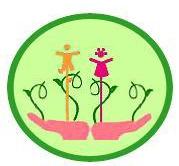 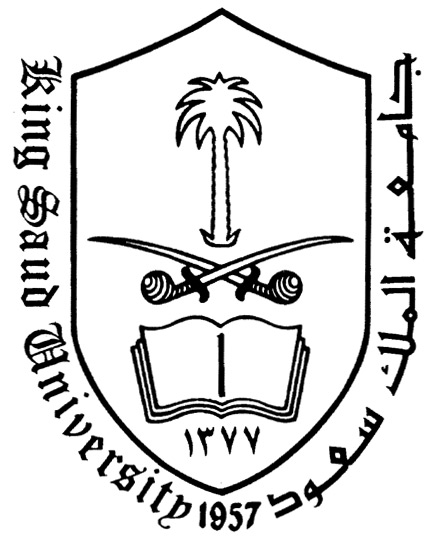 